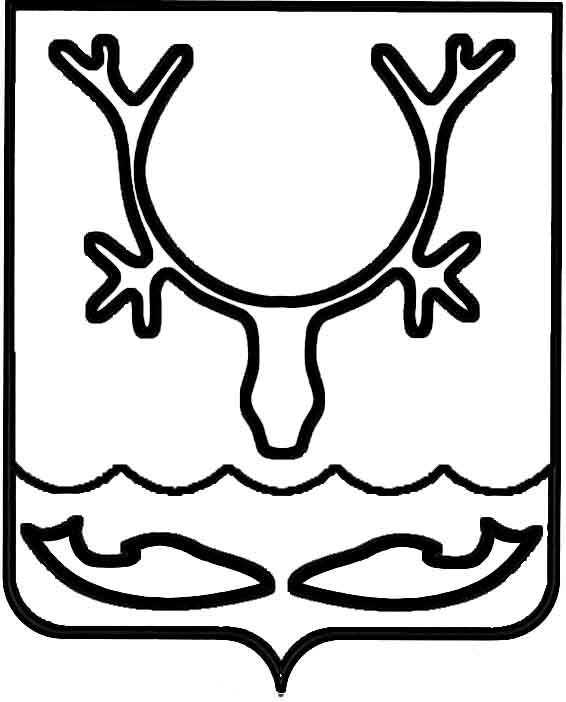 Администрация муниципального образования "Городской округ "Город Нарьян-Мар"___________________________________________________________________________________________________. Нарьян-Мар, ул. Ленина, д. 12., тел.(818 53) 4-25-81, факс 4-99-71, e-mail: goradm@atnet.ruПРОТОКОЛзаседания комиссии по отбору получателей поддержки из бюджета МО "Городской округ "Город Нарьян-Мар" в рамках муниципальной программы муниципального образования "Городской округ "Город Нарьян-Мар" "Развитие предпринимательства в муниципальном образовании "Городской округ "Город Нарьян-Мар"На заседании комиссии присутствуют 8 членов комиссии из 8, заседание комиссии считается правомочным (на комиссии присутствует не менее половины 
от установленного числа членов комиссии). Участники конкурса (присутствующие):ИП Болдырева Анастасия Сергеевна, ИП Кокорина Ольга Петровна, ИП Копылова Марина Александровна, ИП Шапов Николай Аркадьевич, ИП Осташов Александр Алексеевич, ИП Кадикина Лариса Николаевна.ПОВЕСТКА ДНЯ:1. Презентация бизнес-планов участниками конкурса, допущенных к конкурсу.2. Определение победителей конкурса. Предприниматели, допущенные к конкурсу, на заседании конкурсной комиссии презентовали свои бизнес–планы, в соответствии с очередностью подачи заявок:- ИП Болдырева Анастасия Сергеевна - представлен бизнес-план "Развитие SPA – салона", - ИП Кокорина Ольга Петровна - представлен бизнес-план "Швейная студия",- ИП Копылова Марина Александровна - представлен бизнес-план "Логостудия "Мудрая Совушка",- ИП Шапов Николай Аркадьевич - представлен бизнес-план по созданию производства Арктического Иван-Чая,- ИП Осташов Александр Алексеевич - представлен бизнес-план "Топографическая съемка земельного участка для проектирования наружных коммуникаций",- ИП Кадикина Лариса Николаевна - представлен бизнес-план "Создание "Парка активного отдыха".Предприниматель Рочев Эдуард Ильич не явился на конкурсДо заполнения оценочных ведомостей соискателям в процессе защиты бизнес-планов были заданы дополнительные вопросы.В соответствии с п. 4.10 Порядка предоставления грантов в форме субсидий начинающим предпринимателям на создание собственного бизнеса, утвержденным постановлением Администрации муниципального образования "Городской округ "Город Нарьян-Мар" от 30.05.2019 № 541 членами комиссии заполнены оценочные ведомости по каждой из шести заявок. На основании оценочных ведомостей сформирована итоговая ведомость (прилагается).Согласно итоговой ведомости наибольшее суммарное значение получила заявка ИП Кокорина О.П. – 18,3 балла. Далее по мере убывания заявка ИП Осташов А.А. – 15,1 балла.В соответствии с итоговой ведомостью победителями конкурса признаются индивидуальный предприниматель Кокорина Ольга Петровна – грант в размере 500 000 рублей и индивидуальный предприниматель Осташов Александр Алексеевич – грант в размере 500 000 рублей.12.11.2019                                                                                                                                       № 7Председатель комиссии - Белак О.О., глава города Нарьян-Мара;Заместитель председателя комиссии- Жукова О.В., заместитель главы Администрации МО "Городской округ "Город Нарьян-Мар" по экономике 
и финансам;Секретарь комиссии- Оленицкая В.С., начальник отдела инвестиционной политики и предпринимательства управления экономического и инвестиционного развития Администрации МО "Городской округ "Город Нарьян-Мар".Члены комиссии:Члены комиссии:Бойкова Е.А.- начальник отдела бухгалтерского учета и отчетности Администрации МО "Городской округ "Город Нарьян-Мар";Гмырин В.Г.– депутат Совета городского округа "Город Нарьян-Мар" 
(по согласованию);Захарова М.А.- начальник Управления финансов Администрации МО "Городской округ "Город Нарьян-Мар";Кислякова Н.Л.- начальник управления экономического и инвестиционного развития Администрации МО "Городской округ "Город Нарьян-Мар";Могутова А.Д.- начальник правового управления Администрации МО "Городской округ "Город Нарьян-Мар".ПредседательБелак О.О.Заместитель председателя  Жукова О.В.СекретарьОленицкая В.С.Члены комиссииБойкова Е.А.Гмырин В.Г.Захарова М.А.Кислякова Н.Л.Могутова А.Д.Итоговая ведомостьИтоговая ведомостьИтоговая ведомостьИтоговая ведомостьИтоговая ведомостьИтоговая ведомостьИтоговая ведомостьИтоговая ведомостьоценки заявок на участие в конкурсе по предоставлению грантов в форме субсидийоценки заявок на участие в конкурсе по предоставлению грантов в форме субсидийоценки заявок на участие в конкурсе по предоставлению грантов в форме субсидийоценки заявок на участие в конкурсе по предоставлению грантов в форме субсидийоценки заявок на участие в конкурсе по предоставлению грантов в форме субсидийоценки заявок на участие в конкурсе по предоставлению грантов в форме субсидийоценки заявок на участие в конкурсе по предоставлению грантов в форме субсидийоценки заявок на участие в конкурсе по предоставлению грантов в форме субсидийначинающим предпринимателям на создание собственного бизнесаначинающим предпринимателям на создание собственного бизнесаначинающим предпринимателям на создание собственного бизнесаначинающим предпринимателям на создание собственного бизнесаначинающим предпринимателям на создание собственного бизнесаначинающим предпринимателям на создание собственного бизнесаначинающим предпринимателям на создание собственного бизнесаначинающим предпринимателям на создание собственного бизнесаФ.И.О. члена конкурсной комиссииФ.И.О. члена конкурсной комиссииОценки членов конкурсной комиссии, баллОценки членов конкурсной комиссии, баллОценки членов конкурсной комиссии, баллОценки членов конкурсной комиссии, баллОценки членов конкурсной комиссии, баллОценки членов конкурсной комиссии, баллФ.И.О. члена конкурсной комиссииФ.И.О. члена конкурсной комиссииСоискатель ИП Болдырева А.С.Соискатель ИП Кокорина О.П.Соискатель ИП Копылова М.А.Соискатель    ИП Шапов Н.А.Соискатель ИП Осташов А.А.Соискатель ИП Кадикина Л.Н.1Белак О.О.719151516172Жукова О.В.719131416163Оленицкая В.С.719161216164Бойкова Е.А.81911913125Гмырин В.Г.81615913116Захарова М.А.719131416167Кислякова Н.Л.616111015118Могутова А.Д.71916111618Итоговая оценка членов конкурсной комиссииИтоговая оценка членов конкурсной комиссии5714611094121117Среднее значение оценкиСреднее значение оценки7,118,313,811,815,114,6